FORMULARIO III FONDO CONCURSABLE FACULTAD DE CIENCIA (FC2)AYUDANTÍAS DE INVESTIGACIÓN 					    AÑO 2020Nombre del(la) Estudiante: 	 RUT:Correo electrónico:Teléfono:Carrera o Programa: Semestre (considere curso de semestre más bajo): Ayudantías de InvestigaciónAcadémico(a) con quien trabajará:  Laboratorio o lugar físico donde realizará la ayudantía (sólo si aplica):Fecha desde:                                           Fecha hasta:                                            (se financiará máximo tres meses)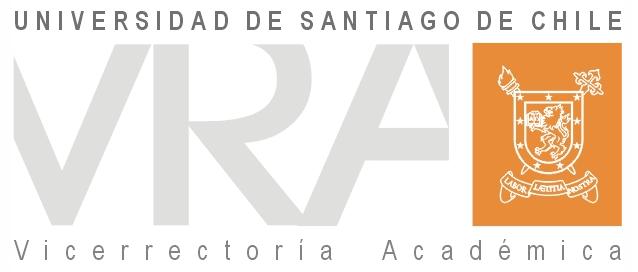 Actividad para realizar (considere máximo ½ página):Debe anexar:Adjuntar fotocopia de cédula de identidad o visa de trabajo vigente. Adjuntar fotocopia comprobante de matrícula primer semestre de 2020. Si resulta seleccionado(a), se le exigirá comprobante de matrícula segundo semestre 2020.Currículum Vitae (máximo dos planas).Documento que acredite examen de calificación aprobado, en caso de que corresponda. NOMBRE Y FIRMA ESTUDIANTE POSTULANTE			NOMBRE Y FIRMA ACADÉMICO/A PATROCINANTE